Toruń, dnia 10.10.2023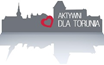 Klub Radnych „Aktywni dla Torunia – Krużewski, Szymanski, Skerska-Roman”							Szanowny Pan 							Michał Zaleski							Prezydent Miasta ToruniaW N I O S E KO ustawienie koszy na śmieci zgodnie ze zdefiniowanymi miejscami wskazanymi przez mieszkańców oraz doświetlenie miejsc: Rydygiera 55Dziewulskiego 23Wschodnia 29Wschodnia 32Wschodnia 33Wschodnia 41Między Przybyłów 1 a 2Między Niesiołowskiego 14 a Przybyłów 4Bukowa 7 ( koło Gamatoru )Między Bukową a CedrowąBukowa ( w stronę Orlenu )Bukowa 25 ( na wysokości Delfinka )Od wieżowca przy Buszczyńskich 9Od Buszczyńskich 9 w stronę PolicjiBuszczyńskich 9Między Dziewulskiego 37 a 39Od Lidla na Niesiołowskiego do Niesiołowskiego 28Od Netto na Niesiołowskiego do Kościoła na NiesiołowskiegoOd Kościoła na Niesiołowskiego do Niesiołowskiego 16Między Od Dziewulskiego 39 do 34Między Łyskowskiego 40 a Rydygiera 13Między Rydygiera 13 a Rydygiera 20Między Łyskowskiego 26 Łyskowskiego 29Między Rydygiera 11 a Rydygiera 18Od Netto przy Niesiołowskiego a Niesiołowskiego 24 UzasadnienieBrak jest koszy w tych miejscach, a przejścia są często używane przez mieszkańców.  	Z poważaniemMaciej KrużewskiRadny Miasta Torunia